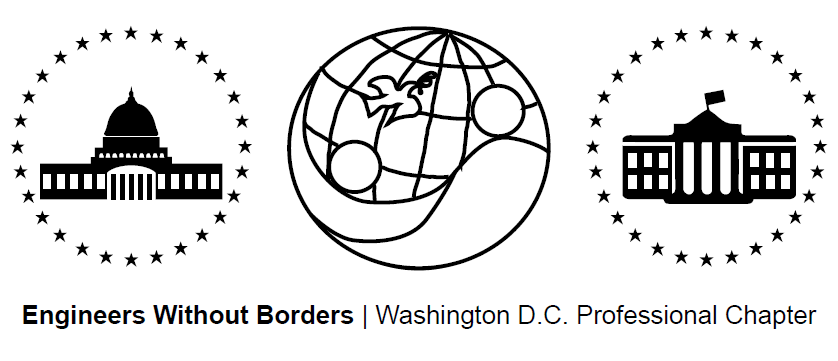 www.ewb-dc.orgGeneral Chapter Meeting – Wednesday, June 17, 2015George Washington University – Phillips Hall – Room B152(801 22nd Street, N.W., Washington, DC)Introductions and EWB in a Nutshell – Julia KolbergPanama Project Updates – Ross, and Jim  <panama@ewb-dc.org>Team ramping up for trip to Hato Rincon this month for alternative energy tech centerNext meeting: Thursday July 2nd @ 7:00PM, MLK Library- Digital Commons 2Cameroon Project Updates - Rachel & Ashley <cameroon@ewb-dc.org>Second phase of gravity water supply system construction in March. An 8,600 L storage tank plus additional infrastructure will be built this fall.Next meeting: Tuesday, June 23th, 2015 @ 7:00PM at George Washington University – Duques Hall – Room 359El Salvador Project Updates – Julia & Angeline <santaclara@ewb-dc.org>Clean burning cook stove pilot completed in May plus water system monitoringNext Meeting: June 29th, 2015 @ 6:30PM at MLK Library Digital Commons 2El Salvador Project May 2015 Assessment Trip PresentationLink to presentation: https://dl.dropboxusercontent.com/u/16272786/Santa%20Clara%20May%202015.pptxFundraising Updates:2nd Annual DC United Game / Tailgate Fundraiser for the Panama ProjectWhere: RFK Stadium        When: Sunday, July 26th at 2PM Tailgate, 5PM GameCome tailgate at our 3 reserved tents  and watch DC United take on PhiladelphiaTickets: $26   Payment: Venmo @EWBDC-futbol (preferred option) or in cash to Rhiannon Scanlon (Rhiannon.Scanlon@gmail.com)Amazon.com Fundraising: 6% to EWB-DC! - Link: http://www.amazon.com/?tag=ewbdc-20Treasurers Report:El Salvador project account balance = $6,968.94Panama project account balance = $6,321.09Cameroon project account balance = $39,653.15Chapter general fund account balance = $4,806.02EWB-DC Updates – Julia KolbergNew Websitewww.EWB-DC.org just got a facelift thanks to our amazing IT team!A huge thanks to Nathan Blog posters and feedback wanted. Please email: president@ewb-dc.orgEWB National / Regional News – Julia KolbergDevelopment Engineering Courses / Conferences in Mexico  Hosted by CATIS-Mexico: http://www.catis-mexico.org/“Analysing Earth Friendly Technologies: Studying Context, Culture and Design”Dates: July 4 – 18, 2015 and July 25 – August 8, 2015Technical Papers Available on myEWB-USAEWB-USA’s technical papers provide technical guidance to help teams with analysis, design, and construction of projects. Check them out!Link: http://my.ewb-usa.org/project-resources/technical-papersEWB East Coast Professional ConferenceWhere: Reston, VA         When: July 17 – 19, 2015        Limited space. Register now!Link: https://www.eventbrite.com/e/ewb-professional-member-workshop-2015-tickets-17172396099Save the Date / Call for Abstracts: EWB Southeast Regional ConferenceWhere: Raleigh, NC             When: October 2 – 4, 2015Presentation abstracts accepted until July 24 by Alex Sander (events@ewb-usa.org)Join an EWB Technical Advisory CommitteeTACs provide review and guidance for all EWB project designs and are looking for new members (please email president@ewb-dc.org if interested)EWB Opens First International Office in NicaraguaOpened in collaboration with EOS International, EWB-USA's office in Nicaragua will provide in-country resources and logistical support to chapters and facilitate community and NGO partnerships.Become an EWB Member!Get access to a great suite of online technical resources Vote / run in chapter elections, travel on project trips, help fund EWB-DC projectsFuture Chapter Meeting Dates – 7:00pm on the third Wednesday of the monthJuly 15th (Wednesday) @ George Washington University – Phillips Building – Room 108August 19th (Wednesday) @ George Washington University – Phillips Building – Room 108